PASSPORT DETAILS:EDUCATIONAL DETAILS:ADMINISTRATIVE EXPERIENCE: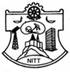 NATIONAL INSTITUTE OF TECHNOLOGYTIRUCHIRAPPALLI-620015 INDIAPASTE RECENT PHOTOLEADERSHIP FOR ACADEMICIAN PROGRAMME (LEAP)LEADERSHIP FOR ACADEMICIAN PROGRAMME (LEAP)PASTE RECENT PHOTOPARTICIPANT DATAPARTICIPANT DATAPASTE RECENT PHOTOName as in PassportName as in Passport:Name as required in CertificateName as required in Certificate:Nick NameNick Name:Name of the InstitutionName of the Institution:DesignationDesignation:DepartmentDepartment:Office Postal AddressCity:State & Pin CodeState & Pin Code:Gender:Gender:Number of Years as ProfessorNumber of Years as Professor: Date of Birth: Date of Birth:Total number of publications in ‘SCOPUS’ indexed international journals or UGC approved journals (Attach List):Total number of publications in ‘SCOPUS’ indexed international journals or UGC approved journals (Attach List):Total number of publications in ‘SCOPUS’ indexed international journals or UGC approved journals (Attach List):Total number of publications in ‘SCOPUS’ indexed international journals or UGC approved journals (Attach List):Total number of publications in ‘SCOPUS’ indexed international journals or UGC approved journals (Attach List):Contact Details:Landline No.:Mobile No.:WhatsApp No.:Email (Official):Email (Personal):In case of Emergency:Person Name:Relationship:Landline No.:Mobile No.:Passport No.Date of ExpiryPlace of IssueDegreeBranch/SpecializationInstituteClassYearLevelRoleResponsibilityPeriodI hereby declare that the information furnished are true to my knowledge.I hereby declare that the information furnished are true to my knowledge.I hereby declare that the information furnished are true to my knowledge.I hereby declare that the information furnished are true to my knowledge.SIGNATURE OF APPLICANTSIGNATURE OF APPLICANTVerified, forwarded and recommendedVerified, forwarded and recommendedVerified, forwarded and recommendedSIGNATURE AND SEAL OF HEAD OF THE INSTITUTIONSIGNATURE AND SEAL OF HEAD OF THE INSTITUTIONSIGNATURE AND SEAL OF HEAD OF THE INSTITUTIONNote: Head of Institution request to certify on the integrity of the applicant.Note: Head of Institution request to certify on the integrity of the applicant.Note: Head of Institution request to certify on the integrity of the applicant.Note: Head of Institution request to certify on the integrity of the applicant.